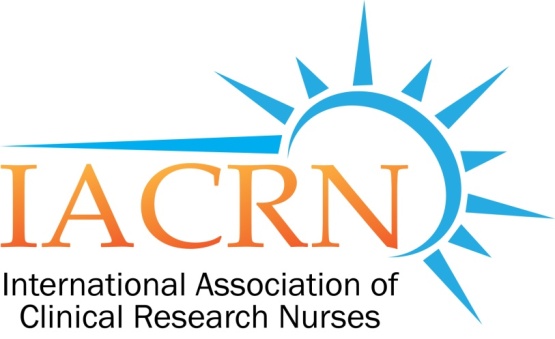 IACRN Research Committee MinutesFebruary 10, 2016Members Present:									Meeting convened at 3:35PM EST:    Cheryl Fisher, Committee Chair presidingAnnouncements:  NoneReview of January 13, 2016: minutes approved as written. (K.Grinke motion; K.Hall 2nd)
Workgroup updates:Workforce-Domains: Proposal writing in process. Cheryl will then take it to Gwen Wallen for consultation with NIH Research Review Group for suggestions.  Committee members asked to review and send edits to Cheryl.  Project timeline reviewed.Survey questions:  Group reviewed survey questions for purpose of aligning survey questions with study aims.  Discussion related to question about Race/Ethnicity; No consensus among committee members about whether or not to include this question or to delete.  **Need expert consultation on that item (Margaret Bevans) Items related to roles and practice environment:  goal is to collect data related to roles and practice environments as delineated in Scopes & Standards **Need most recent edits of S&S  Role Activity items  Q20 & Q21:  several suggestions for how to manage thisAsk respondents to estimate percentage of time spent in activity.Ask respondents to rate on a Likert scale how relevant activity is to their roleNo consensus among committee members.  Catherine will continue work on survey and consult M.Bevans for expert opinion.Metrics:  Carolynn working with Penny; will have report at next meeting.Consultation pending with Gordon Hill for international perspective on survey questions.Meeting adjourned at 4:40pmNext meeting March 9, 2016Submitted by Catherine A. Griffith, RN, Research Committee FacilitatorCheryl Fisher - ChairCarolynn Thomas JonesKathy GrinkeKathy Hall – Co chairShaunagh BrowningBarbara Hamschin (Kassalen)Catherine Griffith - FacilitatorJoy BaileyAnyone not listed who should be??